Comité des normes de l’OMPI (CWS)Cinquième SessionGenève, 29 mai – 2 juin 2017Rapport de l’Équipe d’experts chargée de la norme XML4IP sur la tâche n° 41Document établi par le SecrétariatINTRODUCTIONÀ la reprise de sa quatrième session en mars 2016, le Comité des normes de l’OMPI (CWS) a pris note que les deux révisions de la norme ST.96 de l’OMPI avaient été publiées en 2015, une révision majeure (version 2.0) et une révision mineure (version 2.1). Il a également pris note que la nouvelle version de la norme ST.96 de l’OMPI, à savoir le projet 1 de la version 3.0 de la norme ST.96, était en cours d’examen et de test par les membres de l’équipe d’experts (voir les paragraphes 45 à 48 du document CWS/4BIS/16).À ladite session, le CWS a adopté les deux annexes V et VI de la norme ST.96 qui étaient en cours de finalisation;  la norme ST.96 était ainsi achevée. Le CWS a en conséquence modifié la tâche n° 41 de sorte qu’elle soit ainsi libellée : “procéder aux révisions et mises à jour nécessaires de la norme ST.96 de l’OMPI” (voir les paragraphes 99 à 103 du document CWS/4BIS/16).Afin de mener à bien la tâche modifiée n° 41, l’Équipe d’experts chargée de la norme XML4IP a poursuivi ses délibérations dans le cadre de son forum en ligne, d’une conférence en ligne et d’une réunion physique.ACTIVITÉS DE L’ÉQUIPE D’EXPERTS CHARGÉE DE LA NORME XML4IPDiffusion de la version 2.2À la suite de la reprise de la quatrième session du CWS, l’Équipe d’experts chargée de la norme XML4IP a élaboré et publié la version 2.2 de la norme ST.96, qui est disponible sur le site Web de l’OMPI à l’adresse http://www.wipo.int/standards/fr/st96/v2-2.La version 2.2 de la norme ST.96 comporte les principaux points suivants et d’autres informations sur les notes de diffusion publiées sur le site Web de l’OMPI à l’adresse http://www.wipo.int/standards/en/st96/v2-2/annex-iii/index.html :ajout d’une nouvelle composante “ApplicantIntent” (Intention du déposant) (IssueID-576)correction d’une erreur relevée dans la précédente version (version 2.1) du schéma de la norme (IssueID-585)mise à jour de la liste des codes à l’usage des offices de propriété industrielle conformément à la norme ST.3 révisée (en 2016) de l’OMPI (IssueID-587)mise à jour de la composante “Representative” (IssueID-588)mise à jour de “Claimstype” (type de revendication) (IssueID-589)ajout d’un attribut facultatif, com : sequenceNumber à pat : DocumentRelationType pour les demandes divisionnaires ou demandes de nouveau déposant dont le droit à une invention faisant l’objet d’une demande antérieure a été reconnu) (IssueID-594)ajout d’une nouvelle valeur admise “Breeder” à la liste des parties auxquelles la correspondance est adressée (IssueID-596)ajout d’une nouvelle valeur admise, ‘Deg’ for “Degree”, à la liste des codes d’unités de mesure (IssueID-597)Réunion de l’Équipe d’experts chargée de la norme XML4IPÀ la suite de la reprise de la quatrième session du CWS, l’Équipe d’experts chargée de la norme XML4IP s’est réunie à Madrid (Espagne) en octobre 2016. La réunion avait essentiellement pour objets l’élaboration d’une nouvelle version de la norme ST.96, la version 3.0 D3 (V3_0_D3), contenant des projets de schémas XML pour les communications électroniques de Madrid et de La Haye, l’élaboration d’une structure de données sur le rapport de recherche des brevets et sur le dossier du brevet et l’examen d’autres questions en instance relatives aux brevets, marques et dessins et modèles industriels ainsi que des recommandations sur les services Web pour l’échange et la diffusion de données par les offices de propriété industrielle.La réunion de l’Équipe d’experts chargée de la norme XML4IP a abouti à l’élaboration de la version V3_0_D3 de la norme ST.96 et à la conduite d’une courte enquête sur la normalisation des services Web parmi ses membres. Le résultat de cette enquête est soumis à la présente session du CWS (voir le document CWS/5/15).Élaboration de la version 3.0L’Équipe d’experts chargée de la norme XML4IP a travaillé sur la version 3.0 de la norme ST.96 et est convenue d’insérer les principaux points ci-après dans la prochaine version, ainsi que d’autres :Données bibliographiques pour le certificat complémentaire de protection (CCP)Rapport de recherche en matière de brevetsDossier du brevetCommunication électronique dans le cadre du système de MadridCommunication électronique dans le cadre du système de La HayeTrois projets de version 3.0 ont été élaborés jusqu’ici et deux projets supplémentaires devraient être élaborés avant la version 3.0 officielle, dont la diffusion est prévue en octobre 2017.PROGRAMME DE TRAVAILL’Équipe d’experts chargée de la norme XML4IP a approuvé le programme de travail pour 2017, conformément au programme provisoire reproduit ci-dessous.En ce qui concerne l’élaboration des composantes de la norme ST.96 relatives au système de La Haye, le Bureau international a proposé, en février 2017, un projet de feuille de route de haut niveau invitant les membres de l’Équipe d’experts chargée de la norme XML4IP à formuler des observations à ce sujet, en particulier, la phase d’abandon progressif de l’actuel bulletin des DTD du système de La Haye dans les délais proposés. Le projet de feuille de route de haut niveau décrit les perspectives d’avenir en matière d’échange de données électroniques dans le cadre du système de La Haye. Pour l’heure, les formats d’échange utilisés sont des formats non conformes à la norme dérivés du système de Madrid. Après l’élaboration de la totalité des composantes du schéma de la norme ST.96 pour les communications dans les deux sens (Bureau international vers les offices et offices vers le Bureau international), il est prévu d’utiliser la norme ST.96 en tant que format faisant autorité pour tous les échanges de données dans le cadre du système de La Haye. Les formats existants seront petit à petit supprimés au cours d’une période d’abandon progressif, à la fin de laquelle le Bureau international n’acceptera plus les anciens formats. Le projet de feuille de route de haut niveau figure dans l’annexe du présent document.Afin de préparer la prochaine version du schéma XML de la norme ST.96, l’Équipe d’experts chargée de la norme XML4IP prévoit de se réunir au Canada, du 18 au 22 septembre 2017.Le CWS est invitéà prendre note des résultats des travaux de l’Équipe d’experts chargée de la norme XML4IP et du rapport de son responsable tel que défini dans le présent document età prendre note du programme de travail de l’Équipe d’experts chargée de la norme XML4IP et à formuler des observations à cet égard, comme indiqué aux paragraphes 10 à 12 ci-dessus et dans l’annexe du présent document.[L’annexe suit]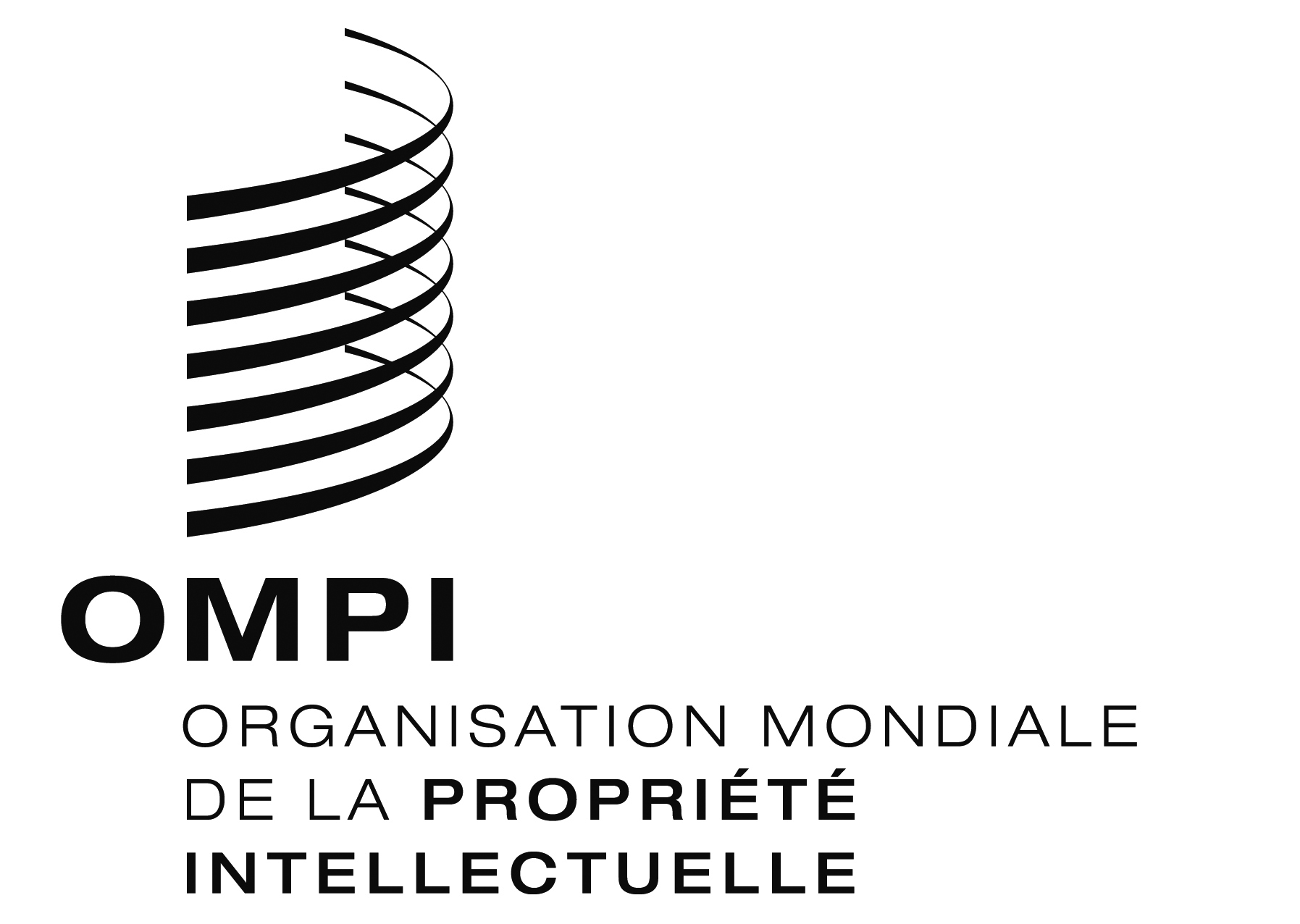 FCWS/5/5 CWS/5/5 CWS/5/5 ORIGINAL : anglais ORIGINAL : anglais ORIGINAL : anglais DATE : 12 avril 2017 DATE : 12 avril 2017 DATE : 12 avril 2017 Calendrier provisoireMesuresVersion du projet de schémaJanvier – février 2017Réviser la version V3_0_D3Réviser/mettre à jour le projet de schéma de transaction entre le Bureau international et les offices pour le système de La HayePasser en revue d’autres questions en suspensVersion V3_0_D3 du schémaMars – mai 2017Élaborer/réviser le rapport de recherche des brevets et le dossier du brevetDiffuser la version V3_0_D4 du schémaTester les composantes de transaction des systèmes de Madrid et de La Haye (Bureau international – offices et offices – Bureau international)Passer en revue d’autres questions en suspensVersion V3_0_D4 du schémaCommunication Bureau international – offices dans le cadre du système de La HayeRapport de rechercheDossier du brevet29 mai – 2 juin 2017Cinquième session du CWSJuin – août 2017Diffuser la Version V3_0_D5 du schémaPasser en revue d’autres questions en suspensMettre la dernière main au projet de schémaFaire une proposition de révision de la version V3_0 du schémaVersion V3_0_D5 du schémaSeptembre 2017L’Équipe d’experts chargée de la norme XML4IP se réunira au Canada.Octobre 2017Diffuser la version 3.0 de la norme ST.96Version V3_0 du schéma